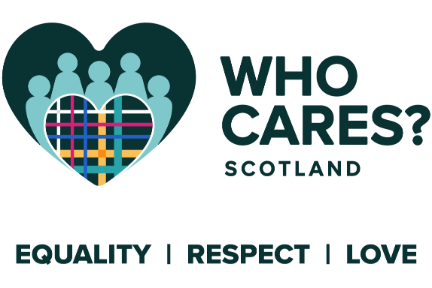 CONFIDENTIAL Who Cares? Scotland	Equality Monitoring FormWe recognise that the diversity of everyone who works at Who Cares? Scotland enriches the work experience for all.  No applicant will be treated more or less favourably on the grounds of their care background, age, disability, gender, gender reassignment status, race, religion or belief, sexual orientation, marital or civil partnership status or pregnancy/maternity status.The information that you provide will help us to monitor the diversity profile of our workforce and the effectiveness of our equalities policy.  We ask that you complete this form and return it with your application form.  The information you provide will be treated as confidential, kept separate from your application form, will not be used for selection purposes and used for monitoring purposes only.  Please choose an option from each of the sections below and cross (X) the appropriate box. Thank you for your assistance. Do you have a background of Care Experience? i.e. did you grow up, or have you ever been in, foster care, residential care, kinship care or been looked after at home?How do you describe your gender?What is your date of birth?Gender reassignmentDo you consider yourself to have a disability?How do you describe your ethnicity?How do you describe your religion or belief?What is your marital status?How do you describe your sexuality?What is your pregnancy/maternity status?Do you speak English as a first language?YesNoPrefer not to sayIf yes, please describe if you feel comfortable doing soFemaleMaleNon-binaryPrefer not to sayOther: please describe if you feel comfortable doing soDate of BirthPrefer not to sayDOES YOUR GENDER DIFFER FROM THE SEX YOU WERE ASSIGNED AT BIRTHDOES YOUR GENDER DIFFER FROM THE SEX YOU WERE ASSIGNED AT BIRTHYesNoPrefer not to sayYesNoPrefer not to sayIF YES, PLEASE PROVIDE FURTHER DETAILS IF YOU FEEL COMFORTABLE DOING SOIF YES, PLEASE PROVIDE FURTHER DETAILS IF YOU FEEL COMFORTABLE DOING SODeafness or partial hearing lossBlindness or partial sight lossLearning disability (e.g. Down’s Syndrome)Learning difficulty (e.g. Dyslexia)Developmental disorder (e.g. Autistic Spectrum Disorder or Asperger’s Syndrome)Physical DisabilityDebilitating mental health conditionLong-term illness, disease or conditionOther: please describeWHITEWHITEScottishEnglishIrishNorthern IrishWelshBritishPolishOther: please describeMIXED OR MULTIPLE ETHNIC GROUPS:MIXED OR MULTIPLE ETHNIC GROUPS:Please describe if you feel comfortable doing soASIAN, ASIAN SCOTTISH OR ASIAN BRITISH:ASIAN, ASIAN SCOTTISH OR ASIAN BRITISH:Bangladeshi, Bangladeshi Scottish or Bangladeshi BritishChinese, Chinese Scottish or Chinese BritishIndian, Indian Scottish or Indian BritishPakistani, Pakistani Scottish or Pakistani BritishOther: please describe if you feel comfortable doing soBLACK, BLACK SCOTTISH OR BLACK BRITISH:BLACK, BLACK SCOTTISH OR BLACK BRITISH:African, African Scottish, African BritishBlack, Black Scottish, Black BritishCaribbean, Caribbean Scottish, Caribbean BritishOther: please describe if you feel comfortable doing soOTHER ETHNIC GROUP:OTHER ETHNIC GROUP:Please describeChurch of ScotlandRoman CatholicChristian (other)BuddhistHinduJewishMuslimPaganSikhAnother religion or belief (please describe)Prefer not to saySingleCo-habitingMarried or in a civil partnershipWidowedOther: please describe if you feel comfortable doing soPrefer not to sayHeterosexual (Straight)AsexualBisexualGayLesbianOther: please describe if you feel comfortable doing soPrefer not to sayAre you pregnant or have you had a baby in the last 12 months?Are you pregnant or have you had a baby in the last 12 months?YesNoPrefer not to sayNOT APPLICABLEYesNoIf no, please detail your first language(s):